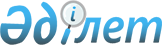 Об установлении публичного сервитута акционерному обществу "Казахтелеком" в селе ГлебовкаРешение акима села Глебовка Денисовского района Костанайской области от 24 января 2024 года № 1
      В соответствии со статьей 19, подпунктом 2) пункта 4 статьи 69 Земельного кодекса Республики Казахстан и подпунктом 6) пункта 1 статьи 35 Закона Республики Казахстан "О местном государственном управлении и самоуправлении в Республике Казахстан" аким села Глебовка Денисовского района РЕШИЛ:
      1. Установить акционерному обществу "Казахтелеком" публичный сервитут сроком на 48 (сорок восемь) лет на земельный участок площадью 0,2815 гектар, расположенный по адресу: Костанайская область, Денисовский район, село Глебовка, улица Центральная, улица Новостройка, улица Молодежная, для прокладки, обслуживания и эксплуатации волоконно-оптической линии связи по объекту "Строительство ВОЛС для сегмента B2G, Костанайская область".
      2. Государственному учреждению "Аппарат акима села Глебовка Денисовского района" в установленном законодательством Республики Казахстан порядке обеспечить:
      1) в течение пяти рабочих дней со дня подписания настоящего решения направление его в электронном виде на казахском и русском языках в Республиканское государственное предприятие на праве хозяйственного ведения "Институт законодательства и правовой информации Республики Казахстан" для официального опубликования и включения в Эталонный контрольный банк нормативных правовых актов Республики Казахстан;
      2) размещение настоящего решения на Интернет - ресурсе аппарата акима села Глебовка Денисовского района после его официального опубликования.
      3. Контроль за исполнением настоящего решения оставляю за собой.
      4. Настоящее решение вводится в действие после дня его первого официального опубликования.
					© 2012. РГП на ПХВ «Институт законодательства и правовой информации Республики Казахстан» Министерства юстиции Республики Казахстан
				
      Аким села Глебовка Денисовского района 

Р. Турганов
